Application Form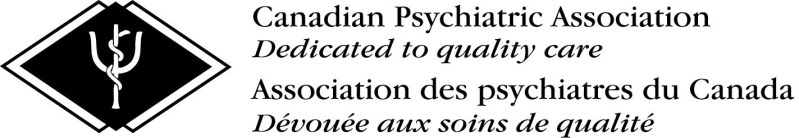 Membership/affiliation is based on a calendar year I hereby apply for membership in the Canadian Psychiatric Association:I hereby apply as an affiliate of the Canadian Psychiatric Association: 					PERSONAL INFORMATION – PLEASE PRINTFirst Name:							Last Name:	 						Date of Birth:  					 Male		 Female	Preferred Mailing Address:  	 Office		Home  			(YYYY/MMM/DD)OFFICE Address:															City/Prov: 									Postal/Zip:					Phone:						Fax:  				E-mail:						HOME Address:															City/Prov: 									Postal/Zip:					Phone:						Fax:  				E-mail:						LICENSING / CERTIFICATIONMedical Degree was obtained:University:						Prov/State/Country: 			Date (MMM/YYYY):  			License to Practise was obtained:	License #:						Prov/State/Country: 			Date (MMM/YYYY):  			License #:						Prov/State/Country: 			Date (MMM/YYYY):  			Certified in Psychiatry by:Royal College of Physicians and Surgeons of Canada		 Yes		 No			Date (MMM/YYYY):  			Collège des Médecins du Québec				 Yes		 No			Date (MMM/YYYY):  			Foreign Authority (please specify):  									Date (MMM/YYYY):  			Other Professional Qualifications/Certifications:  												Brief Statement of Psychiatric Training & Experience (attach CV if appropriate):  																									Type of Psychiatric Work at Present:  																													I am enrolled in postgraduate training in psychiatry at: 								PGY: 									(University)I am enrolled as a medical student at:  					     Year of Study: 			Graduating:  						  (University)									        (MMM/YYYY) I certify that the information submitted above is accurate and complete, and agree to abide by the rules & regulations of the Canadian Psychiatric Association.(By-laws are available on the CPA website at www.cpa-apc.org.)      Signature: 									Date (DD/MMM/YYYY):  				METHOD OF PAYMENT (please see below for appropriate amount):  	 Visa		 MasterCard  		 Cheque or Money Order (in Canadian Funds)  		Amount:  $			Card Number: 									Expiry Date (MM/YYYY):  				MEMBERSHIP CATEGORIESActive Member: Qualified medical practitioners who are licensed to practise in Canada and who are certified in psychiatry by the Royal College of Physicians and Surgeons of Canada, or by a provincial college, or hold such other specialist qualifications in psychiatry, as recognized by the CPA.Member-in-Training: Physicians who are registered in an approved postgraduate training program in psychiatry. Members-in-Training who go on to further fellowship training may extend their MIT status upon written application to the CPA complete with documentation confirming their enrollment in such a training program.CPA AFFILIATESAssociate: Medical practitioners who are qualified to practise in Canada, and who are interested in the aims and objectives of the CPA.Affiliate: Individuals who are members of a professional group involved in the provision of psychiatric services or the promotion of mental health, and who are properly qualified in their profession, as recognized by the Canadian Psychiatric Association.International: Physicians who are qualified in psychiatry and who permanently reside outside of Canada.Medical Student: 	Individuals who are enrolled in medical studies at an approved institution in Canada.International Resident: Physicians who are registered in an approved postgraduate training program in psychiatry outside of Canada.2020 RATES & REGULATIONSActive Members shall pay an annual fee of $595 (plus GST or HST where applicable)*.  A photocopy or other official verification of licensure and certification in psychiatry must be submitted with application form. Spouses:   Where both spouses are Active Members, one spouse shall pay the Active Fee and the other will pay a reduced annual fee of $513 (plus GST or HST where applicable)*.  Early Career Psychiatrists (ECPs) shall pay graded fees for the first three years following their certification in psychiatry: ECP 1: $148 (plus GST or HST where applicable)*.  ECP 2: $298 (plus GST or HST where applicable)*.  ECP 3: $447 (plus GST or HST where applicable)*.  Regular Active membership fee of $595 (plus GST or HST where applicable)* applies in fourth year.Members-in-Training shall pay an annual fee of $60 (plus GST or HST where applicable)* and submit a written verification of enrollment in a psychiatry program at an approved Canadian institution along with confirmation of their postgraduate year (PGY 1- 5) with their application form. International Residents shall pay an annual fee of $180 in Canadian Funds.  Applicants must submit a written verification of enrollment in a psychiatry program outside of Canada along with confirmation of his/her postgraduate year (PGY 1-5) with their application form. Associates shall pay an annual fee of $207 (plus GST or HST where applicable)*.  Applicants must submit appropriate written verification of licensure with their application form.Affiliates shall pay an annual fee of $207 (plus GST or HST where applicable)*.  Applicants must submit a photocopy of license/permission to practise in his/her particular profession with their application form.International affiliates shall pay an annual fee of $301 in Canadian Funds.  Applicants must submit written proof, in either of Canada’s official languages, of licensure and specialist qualifications in psychiatry, with their application form.Medical Students shall pay no annual fee and will receive online access to publications only.  No hard copy is included.  Written confirmation from the faculty of medicine where the applicant is enrolled, with expected graduation date, must accompany the application form.*     TAXES	5% GST is applicable in British Columbia, Alberta, Manitoba, Northwest Territories, Nunavut, Québec, Saskatchewan and Yukon.  		13% HST is applicable in Ontario.		15% HST is applicable in Nova Scotia. New Brunswick, Prince Edward Island and Newfoundland & Labrador.INQUIRIES & HOW TO APPLYKindly forward completed form including payment in the appropriate amount to:Membership ServicesCanadian Psychiatric Association141 Laurier Avenue West, Suite 701, Ottawa, ON  K1P 5J3Tel: (613) 234-2815 or (800) 267-1555, ext. 231Fax: (613) 234-9857E-mail: membership@cpa-apc.org